Протокол онлайн-заседания комиссии «Школьные шахматы»Общероссийской общественной организации«Федерация шахмат России»Москва, 16 марта 2024 г.Заседание вел председатель КШШ А.Н. Костьев (Москва)На заседании присутствовали: Уманская Э.Э. (Москва), Климов С.Б. (Москва), Сиротин П.М. (Воронеж), Степанов А.А. (Владивосток), Дерябина С.Е. (Ижевск), Сорина М.М. (Санкт-Петербург), Сокрустов И.А. (Обнинск), Кулешов К.В. (Ростовская обл.), Дзантиев З.А. (Липецк), Супрунюк Н.А. (Омск), Егоров В.А. (Якутск), Соха А.А. (Барнаул), Гришина В.Р. (Чебоксары), Глухова О.В. (Сатка), Поломарь А.В. (Пермь), Бобунов А.А. (Брянск), Шукан А.В. (Новокузнецк), Яхтенфельд М.А. (Волгоград), Кухаренко Е.В. (Томск), Кошеваров А.В. (Воронеж).Приглашенные: Зверева Т.И. (Томск), Ковпак И.В. (Московская обл.).Секретарь: Климов С.Б. (Москва)Повестка дняИтоги тематических смен в ВДЦ «Океан» и в ВДЦ «Орленок», конкурс «Мир шахмат» в 2025.   Об онлайн-турнирах КШШ Об итогах Олимпиады по шахматной композиции в Республике Саха (Якутия)О проекте проведения Всероссийских олимпиад по шахматной композиции О создании информационного ресурса для комиссии ФШР «Школьные шахматы»Об онлайн-курсе «Организация турниров по шахматам в школах» О подготовке всероссийского конкурса «Опорные школы ФШР» Об эксперименте в школе № 481 г. Санкт-ПетербургаО первенстве Технического лицея г. ОбнинскаО проекте "Региональная модель Опорной школы по шахматам" ВГОО «Федерация шахмат г. Воронежа».О поручениях членам КШШРазноеПеред началом заседания А.Н. Костьев дал общую картину состояния дел с прошлого заседания.И.А. Сокрустов, международный арбитр и Исполнительный директор Федерации шахмат г. Обнинска, изложил программу и методику проведения тематических смен в ВДЦ «Океан», отметил вклад гроссмейстера П.С. Малетина и владивостокских тренеров А.А. Степанова, В.А. Чухачева, международного мастера С.В. Кравцова. А.А. Председатель Федерации шахмат Владивостока А.А. Степанов внес предложения по усовершенствовании тематической программы смены.Е.М. Бондаренко предоставил обширный конкретный материал, использованный в ВДЦ «Орленок», по истории шахмат и методике обучения шахматам (международный мастер Е.Г. Бронникова), по работе секции шахмат в школе (международный арбитр и тренер ФИДЕ А.А. Якименко), по совершенствованию в шахматах (гроссмейстер М.М. Панарин). Курс по основам судейства, включая семинар с выдачей после зачета удостоверения «Юный спортивный судья», провел председатель Федерации шахмат Краснодарского края Е.М. Бондаренко. А.Н. Костьев сообщил о порядке комплектования тематических смен «Мир шахмат» в 2025 году: в январе 2025г. планируется тематическая смена в ВДЦ «Океан» для учащихся 10-11 классов, в феврале 2025 года планируется провести тематическую смену в ВДЦ «Орленок» для учащихся 7-9 классов. Конкурсный отбор в эти смены запланирован на октябрь-ноябрь 2024 г.А.Н. Костьев доложил о результатах сотрудничества с Федеральным центром организационно-методического обеспечения физического воспитания Министерства просвещения РФ и о включении онлайн-турниров «Артек шахматный» и «Королевский гамбит» в календарь мероприятий Министерства просвещения РФ.В.А. Егоров, председатель Федерации шахмат Республики Саха (Якутия), рассказал об итогах Олимпиады по шахматной композиции в Республике Саха (Якутия) и возможностях масштабирования полученного опыта.О проекте проведения Всероссийских олимпиад по шахматной композиции доложил М.А. Яхтенфельд (г. Волгоград).Сообщение о проекте создания информационно-методического ресурса комиссии ФШР «Школьные шахматы» на сайте ФШР сделал С.Б. Климов. О первых шагах по организации такого ресурса информировала Н.А. Супрунюк (г. Омск).П.М. Сиротин, директор Воронежского шахматного клуба, предложил модель онлайн-курса для педагогов школ «Организация турниров по шахматам в школах».О необходимости разработки, подготовки и проведения всероссийского конкурса «Опорные школы ФШР» доложил А.Н. Костьев.М.М. Сорина, педагог-организатор школы № 481 г. Санкт-Петербурга, рассказала о педагогическом эксперименте «Помощник судьи» по привлечению наиболее опытных учеников школы к проведению соревнований в качестве помощника судьи.И.А. Сокрустов предоставил материал о практической реализации первенств начальных классов по шахматам в Техническом лицее г. Обнинска.Проект "Региональная модель Опорной школы по шахматам" ВГОО «Федерация шахмат г. Воронежа» представил А.В. Кошеваров, директор спортивной школы по шахматам г. Воронежа.По итогам заседания А.Н. Костьев предложил членам КШШ ориентироваться на примерный график мероприятий КШШ в период август 2024 г. – август 2025 г. и готовить своих учеников (тех, кто соответствует возрастным критериям) к участию в мероприятиях КШШ. Были обсуждены поручения отдельным членам КШШ.Поручения членам КШШ:
М.А. Яхтенфельду – разработать Положение о проведении Всероссийской онлайн-олимпиады по шахматной композиции среди школьников. Проект представить к 31 мая 2024 г. Создать организационную группу по подготовке Положения и проведения мероприятия.Э.Э. Уманской, З.А. Дзантиеву – разработать Положение о проведении Всероссийской онлайн-олимпиады «Золотая пешечка» среди учащихся начальных классов. Предусмотреть номинации по шахматной композиции, по истории шахмат. Проект представить к 31 мая 2024 г. Создать организационную группу по проведению мероприятия.Э.Э. Уманской, П.М. Сиротину, С.Е. Дерябиной – создать группу разработчиков содержания курсов ФШР по повышению квалификации педагогов дополнительного образования. В программе курсов сделать акцент на модули по практическим навыкам. Срок – 30 апреля 2024. И.А. Сокрустову, А.А. Степанову – представить проект содержания тематической смены «Мир шахмат» для заявки в ВДЦ «Океан» на 2025 г. Срок – 30 июня 2024 г.Просить Е.М. Бондаренко представить проект содержания тематической смены «Мир шахмат» для заявки в ВДЦ «Орленок» на 2025 г. Срок – 30 июня 2024 г.С.Б. Климову, Н.А. Супрунюк - создать группу разработчиков содержания информационно-методического ресурса КШШ на сайте ФШР.  Проект представить к 30 апреля 2024 г.В состав разработчиков Положения о конкурсе «Опорные школы ФШР» предложено включить: Гришину В.Р., Дзантиева З.А., Сорину М.М., Соха А.А., Супрунюк Н.А. Эту работу будет координировать председатель КШШ. В разном Э.Э. Уманская рассказала о конкурсе «Золотая пешечка»,
А.Н. Костьев о конкурсе «Школы ФИДЕ»
Председатель КШШ                                                                                                                             А.Н. КостьевСекретарь КШШ                                                                                                С.Б. Климов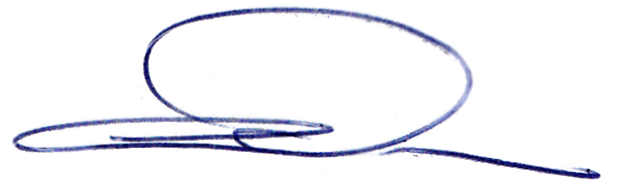 СрокиСодержаниеУчастникиАвгуст, 2024Очное заседание актива КШШЧебоксарыСентябрьПрезидентские спортивные игрыОлимпиада ШСКВДЦ «Смена», 2009-2010 г.р.МДЦ «Артек», 2010-2011 г.р.ОктябрьКонкурс «Мир шахмат» в ВДЦ «Океан» и «Орленок»Школьники 7-11 классовНоябрьОнлайн-турнир «Королевский гамбит»Школьники 2012-2013 г.р.ДекабрьКомплектование смен «Мир шахмат» Школьники 7-11 классовЯнварь, 2025Смена «Мир шахмат» в ВДЦ «Океан»Школьники 10-11 классовФевральСмена «Мир шахмат» в ВДЦ «Орленок»Школьники 7-9 классовМартКурсы ФШР по повышению квалификацииПедагоги доп. образованияАпрельИгры ШСК в ВДЦ «Смена»Школьники 6-7 классовМайОнлайн-турнир «Золотая пешечка»	Ученики начальных классовИюньМероприятия по плану Исполнительной дирекции ФШРИюльПодготовка заявки в ВДЦ «Океан»ОрггруппаАвгустПодготовка заявки в ВДЦ «Орленок»Орггруппа